6 апреля 2018 года16 пригородных поездов назначаются на летний период на полигоне обслуживания ППК АО «Содружество»В связи с увеличением пассажиропотока на полигоне обслуживания пригородной пассажирской компании «Содружество» на летний период назначаются следующие пригородные поезда:  - с 15 апреля по 14 октября поезд № 6383 сообщением Казань - Йошкар-Ола (15.10 - 18.16) по пятницам, субботам и воскресеньям;- с 16 апреля по 15 октября поезд № 6382 сообщением Йошкар-Ола - Казань (07.53 - 10.55) по субботам, воскресеньям и понедельникам;- с 15 апреля по 14 октября поезд № 6453 сообщением Йошкар-Ола - Табашино (18.50 - 20.15) по пятницам, субботам и воскресеньям;- с 16 апреля по 15 октября поезд № 6452 сообщением Табашино - Йошкар-Ола (05.01-06.35) по субботам, воскресеньям и понедельникам;Информацию о расписании движения пригородных поездов можно получить круглосуточно по телефону 8-937-625-04-33, на сайте АО "Содружество" https://sodruzhestvoppk.ru, а также в мобильном приложении «Пригород».ППК АО «Содружество»ул. Г. Камала, 11, г. Казань, 420021Тел.: +7 (843) 202-31-39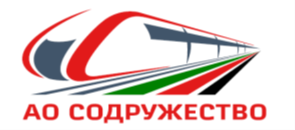 